									Villach, im Juli 2020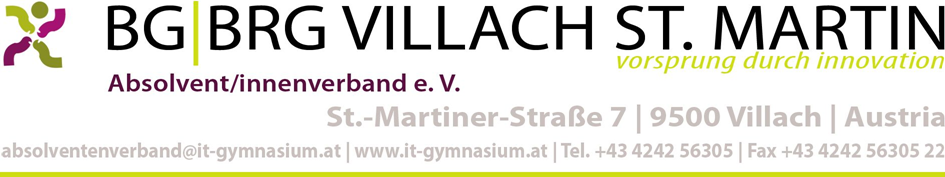 Sehr geehrte Absolventinnen und Absolventen!Der AbsolventInnenverband lädt wieder zumJubiläums-Maturatreffender Jahrgänge2015, 2010, 2005, 2000, 1995, 1990, 1985, 1980, 1975, 1970 , ...am Freitag, 25. September 2020um 17:00 Uhr in die Aula unserer Schuleein.Programm: Treffen der Absolventinnen und Absolventen der oben genannten Jahrgänge in der AulaBegrüßung und Informationen Gemütliches Beisammensein bei einem Glas ProseccoAnschließend Aufstellung zu Klassenfotos.Wir wünschen vergnügliche Stunden und freuen uns auf ein Wiedersehen!Bibiana Adlbrecht und TeamAnmeldung erbeten per Post, per Mail oder telefonisch im Sekretariat. Wir verwenden Ihre Daten (Name, Adresse, ev. E-Mail-Adresse) nur für Zwecke unseres Vereines. Sollten Sie damit nicht einverstanden sein, bitte kurze Mitteilung an absolventenverband@it-gymnasium.at.